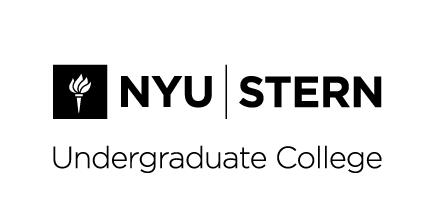 F14 Organizational Communication & Its Social Context Co Curricular (“OCCO”)APPLICATIONStern students know that it is possible to do well & do good. To this end, Stern provides co-curricular programming for its Social Impact Core courses as avenues designed to deepen the classroom experience, broaden perspectives, help students build networks, and provide “real-world,” marketable life experiences.Organizational Communication and Its Social Context (SOIM-UB.0065) – “OCCO”The OCCO program is a non-credit, experiential offering that provides Stern undergraduates enrolled in a section of SOIM-UB.0065 the chance to bring the concepts studied in Org Comm to life. Participants will have the opportunity to delve more deeply into business’ response to social problems. This knowledge will support their in-class learning, potential success in a number of competitions at Stern, including the fall 2014 Social Impact Business Challenge and/or the Berkley Entrepreneurs Competition. This program will enable participants to complete the OCCO experience and at the end of the semester, feel inspired, rewarded, and more knowledgeable.Who Can Participate? OCCO is open to all students who are enrolled in SOIM-UB.0065 and who apply to the program. Applicants should be interested in creating and/or developing a social venture business idea (and potentially entering their idea into the fall 2014 Social Impact Business Challenge,) and/or exploring social impact in and around New York City. Applicants should also have an interest in:Expanding their opportunities for direct experiential learning while fostering practical intelligenceDeveloping a network with other OC students who share their interests in social impact, social entrepreneurship, self-expression and discoveryWorking on their personal and professional identity Becoming more familiar with the Stern, NYU, and NYC communities  How Does OCCO Work? Program participants will meet biweekly for focused, topic-based discussions and reflection opportunities over the course of the fall 2014 semester. These discussion sessions will be facilitated by SOIM-UB.0065 Professors Susan Stehlik and Aline Wolff in two separate sections, and will focus on the opportunity to connect students’ in-class learning to their OCCO experiences. One goal is also to inspire students to follow through on their ideas in other Social Impact opportunities at Stern, including the fall 2014 Social Impact Business Challenge and/or the Berkley Entrepreneurs Business Plan Competition. (Note: it is not a requirement for OCCO participants to participate in a business challenge.) The OCCO experience will be available to a small group of committed Stern undergraduates. Participants will be selected based on evaluation of their applications; confirmed participants are expected to be present and to participate in all planned discussions and activities. OCCO discussion topics will occur over four phases – listed below - in seven discussion sessions during the fall 2014 semester; content is focused on alternative ways of thinking about and implementing social impact ideas:Observation and Problem Identification Innovative ThinkingCollaborationThe PitchFall 2014 Application Process and Important DatesInterested students must submit a completed application by email by 5pm on Friday, 9/12/14.Completed applications can be emailed to Kristy McCadden, Sr. Associate Director, Social Impact Programming (kristy.mccadden@stern.nyu.edu). Please note “F14 OCCO” in the subject line and attach supporting documents to your email using the following format: “LastName.FirstName.[title of document]” For example, a resume attachment would be titled “Jones.Pat.resume”. Late or incomplete applications will not be considered. Friday, 9/12/14, 5pm		 	application deadline (submit by email)9/17/14, 5pm			 	applicants will be notified of their status 9/18/14, 12pm				applicants will confirm participation9/22 (6:30pm) or 9/24 (:12:30pm)	First discussion sessions occurFall 2014 OCCO Discussion Dates (subject to change with notice if/when necessary)Problem Identification and Innovative ThinkingMon., 9/22/14, 6:30pm, UC-11Wed., 9/24/14, 12:30pm, UC-9ReflectionMon., 9/29/14, 6:30pm, UC-11Wed., 10/1/14, 12:30pm, UC-9Opportunity – Form Teams Mon., 10/6/14, 6:30pm, UC-11Wed., 10/8/14, 12:30pm, UC-9CollaborationMon., 10/20/14, 6:30pm, UC-11Wed., 10/22/14, 12:30pm, UC-9Collaboration, continuedMon., 10/27/14, 6:30pm, UC-11Wed., 10/29/14, 12:30pm, UC-9Rapid PrototypingMon., 11/3/14, 6:30pm, UC-11Wed., 11/5/14, 12:30pm, UC-9The PitchMon., 11/17/14, 6:30pm, UC-11Wed., 11/19/14, 12:30pm, UC-9Participant Application for fall 2014 OCCO1. PERSONAL INFORMATION Name: ___________________________________________________________________________ (Last) 					(First) 				(M.I.) Student ID# (N number):		___________________________________________________	Stern Email Address: 			___________________________________________________	F14 SOIM-UB.0065 Section #	___________________________________________________Availability to meet: (please rank your preference based on your availability. If you are regularly not available one of the discussion options, please leave that on blank. We will do our best to assign participants to their first option.)_____	If accepted, I plan to attend “A” discussion meetings with Susan Stehlik on Monday evenings. (6:30-7:45pm)_____	If accepted, I plan to attend “B” discussion meetings with Aline Wolff on Wednesday during common hour. (12:30-1:45pm)In a separate document -using 12 pt. font, single-spaced, 1 inch margins, please answer the following questions briefly and to the best of your ability. BRIEF STATEMENT OF MOTIVATIONIn MS Word format that provides a brief narrative account of why you hope to participate in the OCCO opportunity.WHAT SOCIAL ISSUE AREA ARE YOU PASSIONATE ABOUT? WHAT’S YOUR BIG IDEA?Consider your thoughts on the following points, and then write a short paragraph (50 words or less) that responds to some of the questions below. Use this to help frame a social venture idea that you'd like to develop.What social issue/area are you passionate about? What would you like to explore?What is your personal connection to this issue?Why is this issue important in society? What has made change difficult?How does business contribute to the basic issue you are addressing?How could business act to change this for the better? Should business do this?TRANSCRIPT	Attach an unofficial transcript (from Albert). Please include your name and N number.The Stern OCCO program is intended to be an interactive experience tied to the themes of OC and the Social Impact Core. Participants are expected to participate in all components of program. If selected, you will make every effort to attend all biweekly group discussions, participate in any other planned activities (as reasonable and feasible,) and provide feedback to help shape the programs for future participants. Please initial to confirm understanding of the requirements stated above.__________